Valsts sabiedrība ar ierobežotu atbildībuTRAUMATOLOĢIJAS UN ORTOPĒDIJAS SLIMNĪCADuntes ielā 22, Rīgā, LV-1005NOLIKUMSIepirkuma procedūrai„Atkritumu laukuma izbūve”,identifikācijas Nr. VSIA TOS 2018/11MPPasūtītājs ir:Valsts sabiedrība ar ierobežotu atbildību „Traumatoloģijas un ortopēdijas slimnīca”, reģistrācijas Nr. 40003410729, adrese – Duntes 22, Rīga, LV-1005 (turpmāk - Slimnīca).Iepirkuma procedūru organizē un realizē ar VSIA “Traumatoloģijas un ortopēdijas slimnīca” valdes priekšsēdētājas 2018. gada 08. maija rīkojumu Nr. 01-6/63 apstiprināta Iepirkuma komisija.Iepirkuma procedūras nolikums un tā pielikumi izstrādāti saskaņā ar 2017. gada 1. marta “Publisko iepirkumu likuma” 9. pantu.Par iepirkuma pretendentu var būt piegādātājs, kurš iesniedzis piedāvājumu šajā iepirkuma procedūrā. Piegādātājs - fiziska vai juridiska persona, šāda personu apvienība jebkurā to kombinācijā, kas attiecīgi piedāvā tirgū sniegt pakalpojumu.Finansēšanas avots - Slimnīcas budžeta līdzekļi.Iepirkuma priekšmets – atkritumu laukuma izbūve, saskaņā ar tehniskās specifikācijas prasībām, kas pievienotas Nolikuma pielikumā Nr. 2.CPV kods: 45000000-7 Celtniecības darbi.Piedāvājums pretendentam jāiesniedz par iepirkuma priekšmetu pilnā apjomā un vienā variantā.Pasūtītājs piešķir iepirkuma līguma slēgšanas tiesības saimnieciski visizdevīgākajam piedāvājumam, kuru nosaka, ņemot vērā cenu. Par saimnieciski visizdevīgāko piedāvājumu atzīst to piedāvājumu, kurš atbilst nolikuma un tehnisko specifikāciju prasībām, un kura kopējā piedāvājuma cena, saskaņā ar finanšu piedāvājuma tabulā norādīto piedāvājuma kopējo cenu bez PVN, ir viszemākā. Līguma izpildes vieta ir valsts sabiedrība ar ierobežotu atbildību “Traumatoloģijas un ortopēdijas slimnīca”, Rīgā, Duntes ielā 22. Ar iepirkuma procedūras uzvarētāju Pasūtītājs slēgs iepirkuma līgumu par būvdarbu izpildi 2 (divu) mēnešu laikā no līguma noslēgšanas dienas.Līguma izpildes laikā Pasūtītājs maksās avansu 20% (divdesmit procenti) no līgumcenas pēc Tehniskās specifikācijas 2.pielikuma “Lokālā tāme” 1., 2., 3. un 14. punktā noteikto darbu izpildes un nodošanas Pasūtītājam.Pretendentam izpildītajiem būvdarbiem ir jānodrošina 3 (trīs) gadu garantija pēc darbu nodošanas – pieņemšanas akta parakstīšanas dienas, kuras laikā pretendentam jānovērš visu trūkumi un/vai nepilnības un/vai defekti izpildītajos darbos par saviem līdzekļiem.Piedāvājumu iesniegšana:Piedāvājumus jāiesniedz personīgi vai jānosūta pa pastu slēgtā aizzīmogotā aploksnē ar norādi: Iepirkuma procedūra: „Atkritumu laukuma izbūve”.iepirkuma identifikācijas Nr. VSIA TOS 2018/11MP.Adrese: Duntes iela 22, Rīgā, LV-1005Pretendenta nosaukums un adrese.Atzīme: “Atvērt tikai iepirkuma komisijas klātbūtnē”.Ieinteresētais piegādātājs nodrošina piedāvājuma saņemšanu līdz 12.1. punktā minētā termiņa beigām neatkarīgi no piedāvājuma iesniegšanas vai nosūtīšanas veida.Iepirkuma komisija pieņem tikai tādu piedāvājumu, kas noformēts tā, lai piedāvājumā iekļautie dati būtu aizsargāti un iepirkuma komisija varētu pārbaudīt tā saturu tikai pēc piedāvājumu iesniegšanas termiņa beigām (slēgtā iepakojumā).Ja attiecībā uz iepirkuma priekšmetu vai atsevišķām tā daļām nepieciešams ievērot komercnoslēpumu, pretendents to skaidri norāda piedāvājumā. Piedāvājuma lapām, kas satur šāda rakstura informāciju, jābūt marķētām ar atzīmi “KONFIDENCIĀLI”.  Pasūtītājs, paziņojot par līguma slēgšanu un informējot pretendentus, šo informāciju neatklāj. Šajā punktā minētā prasība neattiecas uz informāciju, kas ir vispārpieejama saskaņā ar Publisko iepirkumu likumu un citiem normatīvajiem aktiem. 
Piedāvājuma iesniegšanas vieta:Piedāvājums jāiesniedz līdz 2018. gada 23. maijam plkst. 11:00 VSIA “Traumatoloģijas un ortopēdijas slimnīca”, Duntes ielā 22, Rīgā, LV-1005, administratīvā korpusa II stāvā, galvenajai iepirkumu speciālistei Vinetai Vīksnai, pretendentam ierodoties personīgi vai nosūtot pa pastu.Pretendentam jāiesniedz piedāvājums par tehniskā specifikācijā norādīto iepirkuma priekšmetu pilnā apjomā.Piedāvājumi, kuri nav iesniegti noteiktajā kārtībā vai iesniegti pēc norādītā piedāvājumu iesniegšanas termiņa beigām, netiek pieņemti un tiek atgriezti iesniedzējam atpakaļ neatvērti.Piedāvājumi, kas iesniegti nolikumā noteiktajā kārtībā, netiek atdoti atpakaļ pretendentiem.Ja aploksne nav noformēta atbilstoši 11. punkta prasībām, iepirkuma komisija neuzņemas atbildību par tās nesaņemšanu noteiktajā laikā vai pirmstermiņa atvēršanu.Pretendents pilnībā sedz piedāvājuma sagatavošanas un iesniegšanas izmaksas. Pasūtītājs neuzņemas nekādas saistības par šīm izmaksām neatkarīgi no iepirkuma procedūras rezultāta.Pēc piedāvājuma iesniegšanas termiņa beigām pretendents iesniegto piedāvājumu grozīt nevar.Pirms piedāvājumu iesniegšanas termiņa beigām pretendents var grozīt vai atsaukt iesniegto piedāvājumu.Piedāvājuma grozījumi vai atsaukums jāiesniedz rakstiski līdz piedāvājumu iesniegšanas termiņa beigām, nodrošinot, lai grozījumi vai atsaukums tiktu saņemts nolikumu 12.1. punktā norādītajā adresē ne vēlāk kā līdz 12.1. punktā minētajam datumam un laikam, slēgtā aploksnē. Uz aploksnes jābūt 11. punktā norādītai informācijai un papildu norādei "GROZĪJUMI" vai "ATSAUKUMS".Atsaukumam ir bezierunu raksturs un tas izslēdz pretendenta turpmāku dalību šajā iepirkumā.Piedāvājumu atvēršanaPiedāvājumu atvēršana:Piedāvājumi tiks atvērti 2018. gada 23. maijā, plkst. 11:00, VSIA „Traumatoloģijas un ortopēdijas slimnīca”, administratīvā korpusa II stāvā, Duntes ielā 22, Rīgā, Latvijā slēgtā sanāksmē.Uzsākot iepirkuma procedūru, iepirkuma komisijas locekļi ir parakstījuši apliecinājumu, ka nav tādu apstākļu, kuru dēļ varētu uzskatīt, ka viņš ir ieinteresēts konkrēta pretendenta izvēlē vai darbībā vai, ka viņš ir saistīts ar pretendentiem Publisko iepirkumu likuma (turpmāk – PIL) 25.panta pirmās un otrās daļas izpratnē. Ja šāds apliecinājums nav parakstīts, komisijas loceklis nedrīkst piedalīties turpmākajā komisijas darbā.Piedāvājuma atvēršana tiek protokolēta, kurā norāda pretendenta nosaukumu, piedāvājuma iesniegšanas laiku, piedāvāto cenu un citas ziņas, kas raksturo piedāvājumu. Kad iepirkuma procedūras Nolikumā noteiktajā termiņā iesniegtais piedāvājums atvērts, piedāvājuma atvēršanas sanāksmi slēdz. Pēc pretendenta pieprasījuma, 3 (trīs) darba dienu laikā pēc piedāvājuma atvēršanas sanāksmes, Pasūtītājs izsniedz pretendentam šīs sanāksmes protokola kopiju.Kontaktpersonas:Par iepirkuma procedūras nolikumu - galvenā iepirkumu speciāliste Vineta Vīksna, Duntes iela 22, Rīga,  tālr. 67399248, fakss 67392348, e-pasts Vineta.Viksna@tos.lv un par iepirkuma tehnisko specifikāciju – Energo un saimniecības daļas vadītājs Dainis Kalniņš, tālr. 29215262, e-pasts Dainis.Kalnins@tos.lv.Pretendentam pirms piedāvājuma iesniegšanas ir iespējams veikt objekta apskati. Objekta apskate tiek organizēta 2018. gada 16. maijā, plkst.11.00. Prasības pretendentam dalībai iepirkuma procedūrā:Visi pretendenti piedalās iepirkuma procedūrā uz vienādu noteikumu un vienlīdzības pamata, kā arī balstoties uz atklātības, brīvas konkurences, samērīguma un savstarpējas atzīšanas principiem.Pasūtītājs izslēdz Pretendentu no dalības iepirkumā jebkurā no šādiem gadījumiem:pasludināts pretendenta maksātnespējas process (izņemot gadījumu, kad maksātnespējas procesā tiek piemērots uz parādnieka maksātspējas atjaunošanu vērsts pasākumu kopums), apturēta tā saimnieciskā darbība vai pretendents tiek likvidēts;ir konstatēts, ka piedāvājumu iesniegšanas termiņa pēdējā dienā vai dienā, kad pieņemts lēmums par iespējamu iepirkuma līguma slēgšanas tiesību piešķiršanu, pretendentam Latvijā vai valstī, kurā tas reģistrēts vai kurā atrodas tā pastāvīgā dzīvesvieta, ir nodokļu parādi, tai skaitā, valsts sociālās apdrošināšanas obligāto iemaksu parādi, kas kopsummā kādā no valstīm pārsniedz 150 euro. Attiecībā uz Latvijā reģistrētiem un pastāvīgi dzīvojošiem pretendentiem pasūtītājs ņem vērā informāciju, kas ievietota Ministru kabineta noteiktajā informācijas sistēmā Valsts ieņēmumu dienesta publiskās nodokļu parādnieku datubāzes un Nekustamā īpašuma nodokļa administrēšanas sistēmas pēdējās datu aktualizācijas datumā;iepirkuma procedūras dokumentu sagatavotājs (pasūtītāja amatpersona vai darbinieks), iepirkuma komisijas loceklis vai eksperts ir saistīts ar pretendentu Publisko iepirkumu likuma 25. panta pirmās un otrās daļas izpratnē vai ir ieinteresēts kāda pretendenta izvēlē, un pasūtītājam nav iespējams novērst šo situāciju ar mazāk pretendentu ierobežojošiem pasākumiem;uz pretendenta norādīto personu, uz kuras iespējām pretendents balstās, lai apliecinātu, ka tā kvalifikācija atbilst prasībām, kas noteiktas paziņojumā par plānoto līgumu vai iepirkuma nolikumā, kā arī uz personālsabiedrības biedru, ja pretendents ir personālsabiedrība, ir attiecināmi 15.2.1.-15.2.3. punktu nosacījumi.15.2.1., 15.2.2. un 15.2.3. punktā minēto apstākļu esamību pasūtītājs pārbauda tikai attiecībā uz pretendentu, kuram būtu piešķiramas līguma slēgšanas tiesības atbilstoši noteiktajām prasībām un kritērijiem.Prasības pretendentu piedāvājuma noformējumam un iesniegšanas kārtībaiPiedāvājums sastāv no šādām daļām:pretendenta atlases dokumenti;tehniskais un finanšu piedāvājums.Visi ar pretendenta atlasi saistītie dokumenti jāiesniedz datordrukā, latviešu valodā ar satura rādītāju. Dokumenti jānoformē saskaņā ar 28.09.2010. MK noteikumiem Nr.916 "Dokumentu izstrādāšanas un noformēšanas kārtība" un 06.05.2010. likumu "Dokumentu juridiskā spēka likums". Lapām jābūt numurētām un cauršūtām tā, lai tās nebūtu iespējams atdalīt. Uz pēdējās lapas cauršūšanai izmantotā diega gali nostiprināmi ar pārlīmētu lapu, kurā norādīts cauršūto lapu skaits, ko ar savu parakstu un pretendenta zīmogu apliecina uzņēmuma vadītājs vai tā pilnvarotā persona.Visi ar pretendenta tehnisko piedāvājumu un finanšu piedāvājumu saistītie dokumenti jāiesniedz datordrukā, latviešu valodā ar satura rādītāju. Dokumenti jānoformē saskaņā ar 28.09.2010. MK noteikumiem Nr.916 "Dokumentu izstrādāšanas un noformēšanas kārtība" un 06.05.2010. likumu "Dokumentu juridiskā spēka likums". Lapām jābūt numurētām un cauršūtām tā, lai tās nebūtu iespējams atdalīt. Uz pēdējās lapas cauršūšanai izmantotā diega gali nostiprināmi ar pārlīmētu lapu, kurā norādīts cauršūto lapu skaits, ko ar savu parakstu un pretendenta zīmogu apliecina uzņēmuma vadītājs vai tā pilnvarotā persona. Pretendentam jāiesniedz 1 (viena) finanšu piedāvājuma elektroniskā kopija ar norādi „KOPIJA” (elektroniskā datu nesējā – USB zibatmiņā vai CD). Finanšu piedāvājums, tai skaitā lokālā tāme, jāiesniedz Microsoft Office Excel vai līdzvērtīgā formātā. Ar līdzvērtīgu formātu šī iepirkuma ietvaros saprot formātu, kurš atbilstoši nolikumam satur visu nepieciešamo informāciju un ir atbilstoši noformēts (t.sk., tas ir nolasāms ar pasūtītāja rīcībā esošo Microsoft Office programmatūru).  Elektroniskais datu nesējs ir jāievieto 11.1.punktā noteiktajā iepakojumā.Iesniedzot dokumentu kopijas, katra dokumenta kopija pretendentam jāapliecina normatīvajos aktos noteiktajā kārtībā. Pretendents ir tiesīgs visu iesniegto dokumentu atvasinājumu un tulkojumu pareizību apliecināt ar vienu apliecinājumu, ja viss piedāvājums ir cauršūts vai caurauklots.Iepirkuma komisijai ir tiesības pieprasīt paskaidrojošu informāciju par iesniegtajiem pretendentu piedāvājumiem, kā arī pieprasīt pretendentam uzrādīt iesniegto dokumentu kopiju oriģinālus. Ja pretendents nesniedz pieprasīto informāciju, komisija ņem vērā to informāciju un dokumentus, kas ir tās rīcībā.Pretendenta atlases dokumentiLai pārbaudītu, vai pretendents, kuram būtu piešķiramas līguma slēgšanas tiesības, nav izslēdzams no dalības iepirkumā nolikuma 15.2.1. vai 15.2.2. punktā minēto apstākļu dēļ, Pasūtītājs:1) attiecībā uz pretendentu (neatkarīgi no tā reģistrācijas valsts vai pastāvīgās dzīvesvietas), izmantojot Ministru kabineta noteikto informācijas sistēmu, Ministru kabineta noteiktajā kārtībā iegūst informāciju:a) par 15.2.1. punktā minētajiem faktiem — no Uzņēmumu reģistra,b) par 15.2.2. punktā minēto faktu — no Valsts ieņēmumu dienesta un Latvijas pašvaldībām.Pasūtītājs minēto informāciju no Valsts ieņēmumu dienesta un Latvijas pašvaldībām ir tiesīgs saņemt, neprasot pretendenta piekrišanu;2) attiecībā uz ārvalstī reģistrētu vai pastāvīgi dzīvojošu pretendentu papildus pieprasa, lai tas iesniedz attiecīgās ārvalsts kompetentās institūcijas izziņu, kas apliecina, ka uz to neattiecas 15.2. punktā noteiktie gadījumi. Termiņu izziņu iesniegšanai pasūtītājs nosaka ne īsāku par 10 darba dienām pēc pieprasījuma izsniegšanas vai nosūtīšanas dienas. Ja attiecīgais pretendents noteiktajā termiņā neiesniedz minēto izziņu, Pasūtītājs to izslēdz no dalības iepirkumā.Izziņas un citus dokumentus, kurus šajā likumā noteiktajos gadījumos izsniedz Latvijas kompetentās institūcijas, pasūtītājs pieņem un atzīst, ja tie izdoti ne agrāk kā vienu mēnesi pirms iesniegšanas dienas, bet ārvalstu kompetento institūciju izsniegtās izziņas un citus dokumentus pasūtītājs pieņem un atzīst, ja tie izdoti ne agrāk kā sešus mēnešus pirms iesniegšanas dienas, ja izziņas vai dokumenta izdevējs nav norādījis īsāku tā derīguma termiņu.Pasūtītājs izslēdz pretendentu no turpmākās dalības iepirkumā, kā arī neizskata pretendenta piedāvājumu, ja pretendents ir sniedzis nepatiesu informāciju savas kvalifikācijas novērtēšanai vai vispār nav sniedzis pieprasīto informāciju.Tehniskais un finanšu piedāvājumsTehnisko piedāvājumu pretendents sagatavo brīvā formā saskaņā ar visām tehniskajā specifikācijā noteiktajām prasībām (pielikums Nr. 2), iekļaujot darbu veikšanas kārtību un ievērojot Tehniskajai specifikācijai pievienotajā Lokālajā tāmē veicamo darbu aprakstu un apjomus. Finanšu piedāvājumu Pretendents sagatavo saskaņā ar finanšu piedāvājuma formu (pielikums Nr. 8), pievienojot aizpildītu Lokālo tāmi, kas pievienota Tehniskās specifikācijas 2. pielikumā.Finanšu piedāvājumā jānorāda:cena, kas izteikta Latvijas naudas vienībā – euro (EUR).piedāvātā Būvdarbu veikšanas cena bez PVN un ar PVN.cenā jābūt ietvertām arī visām administrācijas, dokumentu sagatavošanas, saskaņošanas, nodokļu, apdrošināšanas un transporta izmaksām, kas saistītas ar Būvdarbu veikšanu, t.sk. izmaksām, kas saistītas ar tehnisko noteikumu, atļauju un saskaņojumu saņemšanu.Pretendents var iesniegt tikai vienu finanšu piedāvājuma variantu, iekļaujot tajā visus izdevumus, kas saistīti ar Būvdarbu veikšanu.Piedāvājuma derīguma termiņšPiedāvājumam jābūt spēkā 30 kalendārās dienas no piedāvājuma iesniegšanas termiņa beigām.Pretendentu atlase, tehnisko piedāvājumu atbilstības pārbaude un piedāvājumu vērtēšanaPretendenta atlasi, tehniskā piedāvājuma atbilstības pārbaudi un finanšu piedāvājuma vērtēšanu iepirkuma komisija veic slēgtās sanāksmēs.Iepirkuma komisija ir tiesīga prasīt pretendentiem sniegt papildus paskaidrojumus, uzdot jautājumus rakstiski un tādā pašā veidā saņemt atbildi, ja tas nepieciešams pretendentu atlasei, tehnisko piedāvājumu atbilstības pārbaudei, kā arī piedāvājumu salīdzināšanai.Aritmētisko kļūdu labošanaPiedāvājumu vērtēšanas laikā iepirkuma komisija pārbauda, vai piedāvājumā nav aritmētisku kļūdu. Ja komisija konstatē šādas kļūdas, tā šīs kļūdas izlabo. Par kļūdu labojumu un laboto piedāvājuma summu komisija 3 (trīs) darba dienu laikā paziņo pretendentam, kura pieļautās kļūdas labotas. Vērtējot finanšu piedāvājumu, komisija ņem vērā labojumus.Iepirkuma procedūras izbeigšana vai pārtraukšanaPasūtītājs ir tiesīgs pārtraukt iepirkumu un neslēgt līgumu, ja tam ir objektīvs pamatojums.Iepirkuma procedūru var pārtraukt jebkurā no iepirkuma procedūras norises posmiem no procedūras izsludināšanas brīža līdz līguma noslēgšanas brīdim.Informācijas apmaiņaJa piegādātājs ir laikus pieprasījis papildu informāciju par iepirkuma nolikumā iekļautajām prasībām, pasūtītājs to sniedz triju darbdienu laikā, bet ne vēlāk kā četras dienas pirms piedāvājumu iesniegšanas termiņa beigām. Papildu informāciju pasūtītājs nosūta piegādātājam, kas uzdevis jautājumu, un vienlaikus ievieto šo informāciju vietā, kur ir pieejams iepirkuma nolikums, norādot arī uzdoto jautājumu.Pretendentam ir pienākums sekot līdzi publicētajai informācijai pasūtītāja mājas lapā www.tos.lv attiecībā uz iepirkumu. Iepirkuma komisija nav atbildīga par to, ja kāda ieinteresētā persona nav iepazinusies ar informāciju, kurai ir nodrošināta brīva un tieša elektroniskā pieeja Pasūtītāja mājas lapā.Informācija par līgumu un tā noslēgšanuIepirkuma līguma slēgšana:Pamatojoties uz iepirkuma komisijas lēmumu, Pasūtītājs nosūta pretendentam, kura piedāvājums atzīts par uzvarētāju, uzaicinājumu noslēgt līgumu.Desmit darba dienu laikā pēc tam, kad stājas spēkā iepirkuma līgums vai tā grozījumi, pasūtītājs savā pircēja profilā ievieto attiecīgi iepirkuma līguma vai tā grozījumu tekstu, atbilstoši normatīvajos aktos noteiktajai kārtībai, ievērojot komercnoslēpuma aizsardzības prasības. Iepirkuma līguma un tā grozījumu teksts ir pieejams pircēja profilā vismaz visā iepirkuma līguma darbības laikā, bet ne mazāk kā 36 mēnešus pēc iepirkuma līguma spēkā stāšanās dienas.Uzvarējušam pretendentam iepirkuma līgums ir jānoslēdz ar Pasūtītāju ne vēlāk, kā 10 (desmit) darba dienu laikā pēc pasūtītāja uzaicinājuma par līguma noslēgšanu brīža. Ja šajā punktā minētajā termiņā pretendents neparaksta iepirkuma līgumu, tas tiek uzskatīts par pretendenta atteikumu slēgt iepirkuma līgumu.Ja izraudzītais Pretendents atsakās slēgt līgumu ar Pasūtītāju, Pasūtītājs pieņem lēmumu slēgt līgumu ar nākamo pretendentu, kurš piedāvājis zemāko cenu, vai pārtraukt procedūru, neizvēloties nevienu piedāvājumu. Ja pieņemts lēmums slēgt līgumu ar nākamo pretendentu, kurš piedāvājis zemāko cenu, bet tas atsakās līgumu slēgt, Pasūtītājs pieņem lēmumu pārtraukt iepirkuma procedūru, neizvēloties nevienu piedāvājumu.Citi noteikumiVisi izdevumi, kas saistīti ar iepirkuma procedūras piedāvājuma sagatavošanu un iesniegšanu, jāsedz pretendentam.Iepirkuma procedūras nolikums sastādīts latviešu valodā. Nolikums sastāv no nolikuma teksta uz 9 lapām un 8 pielikumiem, kas ir šī Nolikuma neatņemamas sastāvdaļas:Pielikums Nr. 1 – Pretendenta pieteikums iepirkuma procedūrai uz 1 lpp.;Pielikums Nr. 2 – Tehniskā specifikācija uz 3 lpp.;Pielikums Nr. 3 – Finansiālās un saimnieciskās darbības rādītāji par iepriekšējiem trim finanšu gadiem, veidne, uz 1 lpp.;Pielikums Nr. 4 – Pretendenta pieredzes saraksts, veidne, uz 1 lpp.;Pielikums Nr. 5 – Speciālista pieredzes apraksts un apliecinājums, veidne, uz 1 lpp.;Pielikums Nr. 6 – Apakšuzņēmēju saraksts, veidne, uz 1 lpp.;Pielikums Nr. 6A - Apakšuzņēmēja apliecinājums uz 1 lpp.;Pielikums Nr. 7 – Apliecinājums par tehniskajiem resursiem, veidne, uz 1 lpp.;Pielikums Nr. 8 – Finanšu piedāvājums, veidne, uz 1 lpp.;Iepirkuma komisijas priekšsēdētāja			I. RantiņaPielikums Nr. 1Iepirkuma procedūra „Atkritumu laukuma izbūve”Iepirkuma identifikācijas Nr. VSIA TOS 2018/11MPPIETEIKUMS iepirkuma procedūrai(amatpersonas ieņemamais amats, vārds, uzvārds, )Ar šī pieteikuma iesniegšanu: piesakās piedalīties iepirkuma procedūrā „Atkritumu laukuma izbūve” (iepirkuma identifikācijas Nr. VSIA TOS 2018/11MP), ko rīko Pasūtītājs – valsts sabiedrība ar ierobežotu atbildību “Traumatoloģijas un ortopēdijas slimnīca”, reģistrācijas Nr. 40003410729, juridiskā adrese Duntes iela 22, Rīga, LV-1005, un apliecinām, ka:pretendenta saimnieciskā darbība nav apturēta vai pārtraukta;visa piedāvājumā sniegtā informācija un ziņas ir patiesas;gadījumā, ja tiksim atzīti par iepirkuma procedūras uzvarētāju, 10 (desmit) darba dienu laikā no dienas, kad stājies spēkā iepirkuma komisijas lēmums par līguma slēgšanas tiesību piešķiršanu, reģistrēsimies Latvijas Republikas Būvkomersantu reģistrā./ esam reģistrēti Latvijas Republikas Būvkomersantu reģistrā ar Nr. _______.piekrītam līguma tiesību piešķiršanas gadījumā noslēgt līgumu ar Pasūtītāju un izpildīt darbus 2 (divu) mēnešu laikā no līguma noslēgšanas dienas.izpildītajiem darbiem nodrošināsim 3 (trīs) gadu garantiju pēc darbu nodošanas – pieņemšanas akta parakstīšanas dienas, kuras laikā novērsīsim visus trūkumus un/ vai nepilnības un/vai defektus izpildītajos darbos par saviem līdzekļiem.(pretendenta nosaukums) atbilst _________________________ (mazā vai vidējā uzņēmuma) kritērijiem.Informācija, kas pēc Pretendenta domām ir uzskatāma par komercnoslēpumu, ierobežotas pieejamības vai konfidenciālo informāciju, atrodas pretendenta piedāvājuma _________________________ lappusē.Paraksts:_________________________/_______________________/                                  (uzņēmuma (uzņēmējsabiedrības) vadītājs vai pilnvarotais pārstāvis)                                                                                                   Z.v.     2018.gada ______. ________________Pielikums Nr. 2Iepirkuma procedūras„Atkritumu laukuma izbūve”Identifikācijas Nr. VSIA TOS 2018/11MPTehniskā specifikācija Pasūtītājs: VSIA “Traumatoloģijas un ortopēdijas slimnīca”, reģ. Nr. 40003410729Darbu izpildes vieta: Duntes iela 22, Rīga, LV – 1005Atkritumu tvertņu laukuma izbūves darbi (detalizēta veicamo darbu un apjomu informācija pievienota šai Tehniskajai specifikācijai 2. pielikumā “Lokālās tāmes forma veicamajiem darbiem”):Plānotie darbi paredz labiekārtot atkritumu tvertņu novietošanas laukuma teritoriju esošā iekšpagalma daļā un atjaunot labiekārtojuma daļu bīstamo medicīnas atkritumu konteinera priekšpusē;Abās labiekārtojamās zonās paredzēts asfaltbetona ceļu segums ar nesošo pamatni, kas sagatavojama atbilstoši smagā kravas transporta (24t) slodzēm;Pēc asfaltbetona seguma ierīkošanas sakārtot un atjaunot tam pieguļošās labiekārtojuma zonas. Skat. labiekārtojamo teritoriju robežas novietnes shēmā;Pie bīstamo medicīnas atkritumu konteinera lietusūdeņu novadīšanu risināt ar ceļu seguma kritumiem, tos novadot zaļajā zonā;Atkritumu tvertņu novietošanas laukumam un tā piebraucamajam ceļam lietusūdeņu savākšanu risināt ar ceļu seguma kritumiem uz esošo lietusūdens aku/gūliju, kas atrodas pie iebraukšanas iekšpagalma zonā. Akas augstuma atzīmi pielāgot nepieciešamajiem ceļu seguma kritumiem;Iekšpagalma priekšpusē demontējama esošā metāla vārtu konstrukcija un tā dziļumā izbūvējama jauna žoga konstrukcija centrālapkures skursteņa norobežošanai;Atkritumu tvertņu laukumā pret zemes gabala robežu ar augstās ceļu apmales palīdzību 1,5m platumā no robežas veidojama pacelta ceļu seguma zona, lai nodrošinātu, ka atkritumu tvertnes netiek novietotas tuvāk par 1,5m pie zemes gabala robežas;Novietnes shēmā uzrādītie materiālu apjomi doti precīzi bez nepieciešamajām rezervēm un atgriezumiem, kas Izpildītājam papildus jāparedz savos darbu apjomos;Pirms iebraukšanas Atkritumu tvertņu novietošanas laukumā jaunas ceļa zīmes Nr. 326. ''apstāties aizliegts'' uzstādīšana.To darbu un materiālu izmaksas, kas nav iekļautas Lokālajā tāmē kā atsevišķas pozīcijas, Izpildītājs iekļauj izcenojamo darbu cenā, proporcionāli to saistībai ar attiecīgo darbu (pozīciju).Izstrādājot Lokālo tāmi Izpildītājam darbu izmaksās ir jāiekļauj visi izdevumi darbaspēka mobilizācijai, būvlaukuma iekārtošanai, uzturēšanai, veidņiem, sastatnēm, ūdenim, elektrībai, u.tml., jebkādu saskaņošanu un atļauju saņemšanu, nepieciešamās izpilddokumentācijas noformēšanu, būvmateriālu pārbaudi un saskaņošanu ar Pasūtītāju, palīgdarbiem bez kuriem nav iespējams veikt darbus šajā specifikācijā norādītos darbus, visas nepieciešamās pārbaudes, kuras pieprasa Latvijas Republikas normatīvie akti.PIELIKUMĀ:Atkritumu novietošanas laukuma izvietošanas shēma, 1 lpp.Lokālās tāmes forma veicamajiem darbiem, 1 lpp.1.pielikums Iepirkuma procedūras „Atkritumu laukuma izbūve”Identifikācijas Nr. VSIA TOS 2018/11MP, Tehniskajai specifikācijai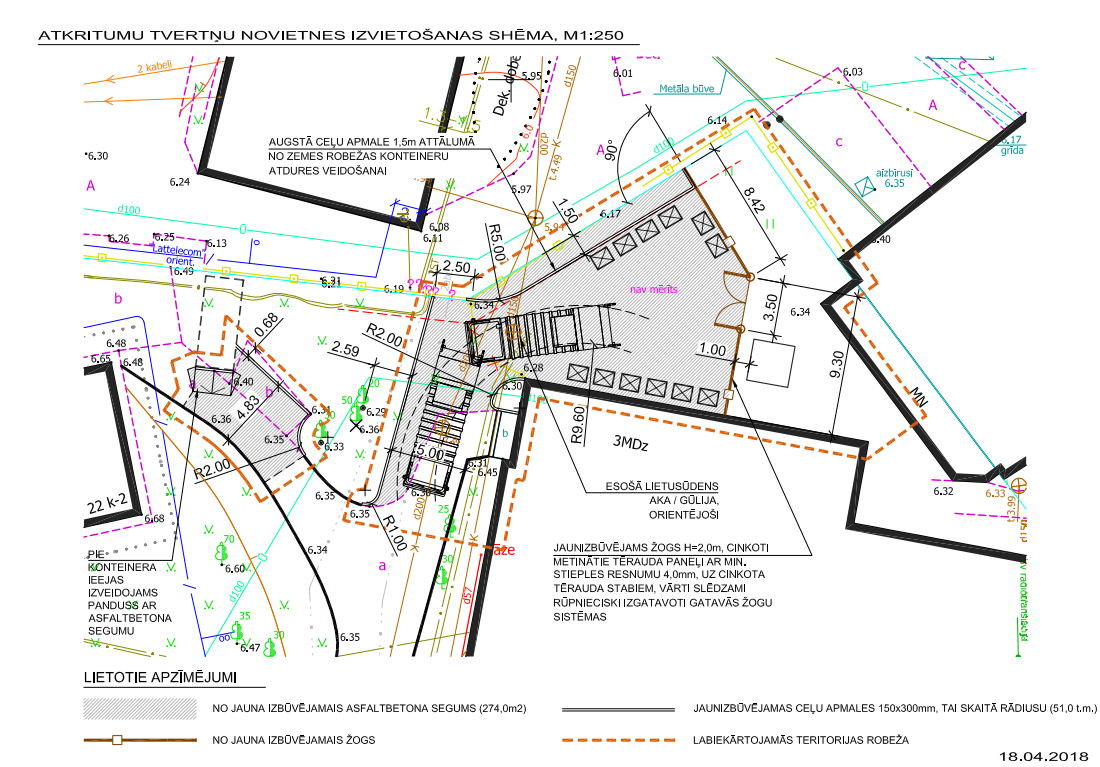 2.pielikums Iepirkuma procedūras „Atkritumu laukuma izbūve”Identifikācijas Nr. VSIA TOS 2018/11MP, Tehniskajai specifikācijaiLokālā tāme (pievienots atsevišķs MS Excel fails)3.pielikumsIepirkuma procedūras„Atkritumu laukuma izbūve”Identifikācijas Nr. VSIA TOS 2018/11MPPretendenta saimnieciskais un finansiālais stāvoklis (veidne)Pielikumā: finanšu pārskatu apliecinātas kopijas vai apliecinātas EDS izdrukas par katru norādīto finanšu gadu, kopā uz ___________ lpp.___________________________________________________________________________(uzņēmuma vadītāja vai tā pilnvarotās personas (pievienot pilnvaras oriģinālu vai apliecinātu kopiju) paraksts, tā atšifrējums)2018. gada ___._____________4.pielikumsIepirkuma procedūras„Atkritumu laukuma izbūve”Identifikācijas Nr. VSIA TOS 2018/11MPPretendenta pieredzes sarakstsApliecinājumam pievienotas atsauksmes uz _______ lpp.___________________________________________________________________________(uzņēmuma vadītāja vai tā pilnvarotās personas (pievienot pilnvaras oriģinālu vai apliecinātu kopiju) paraksts, tā atšifrējums)2018. gada ___._____________5.pielikumsIepirkuma procedūras„Atkritumu laukuma izbūve”Identifikācijas Nr. VSIA TOS 2018/11MPSpeciālista pieredzes apraksts un apliecinājums1.Uzvārds:		____________________                     2.Vārds:		____________________4. Sertifikāta Nr.	____________________5. Sertifikāta joma	____________________Pielikumā:1. (dokumenti, kas apliecina darbu izpildi (akts par pieņemšanu ekspluatācijā, saistību raksts utml.)) uz __.lppEs, apakšā parakstījies, apliecinu, ka augstākminētais pareizi atspoguļo manu darba pieredzi.Ar šo es apņemos, ja pretendenta <pretendenta nosaukums> piedāvājums tiks akceptēts un tiks noslēgts iepirkuma līgums ar pretendentu, kā  <attiecīgā speciālista nosaukums>   strādāt pie līguma „Atkritumu laukuma izbūve” darbu izpildes.Pašrocīgs paraksts:  _________________________                                                                                                                                                    2018. gada___._____________6.pielikumsIepirkuma procedūras„Atkritumu laukuma izbūve”Identifikācijas Nr. VSIA TOS 2018/11MPApakšuzņēmēju saraksts*pievienojot katra apakšuzņēmēja apliecinājumu par tā gatavību veikt tam izpildei nododamo līguma daļu, saskaņā ar Nolikuma 6A. pielikumā noteikto veidni.2018.gada ___.________________________________	     ________________	___________________	(amats) 			(paraksts)		(vārds, uzvārds)6A.pielikumsIepirkuma procedūras„Atkritumu laukuma izbūve”Identifikācijas Nr. VSIA TOS 2018/11MPApakšuzņēmēja apliecinājums Apliecinām, ka mēs  <apakšuzņēmēja nosaukums, reģistrācijas Nr.>  esam gatavi izpildīt līguma izpildē iesaistīto apakšuzņēmēju sarakstā norādīto mums nododamo iepirkuma „Atkritumu laukuma izbūve”, iepirkuma identifikācijas  VSIA TOS 2018/11MP, līguma daļu, gadījumā, ja ar pretendentu <pretendenta nosaukums, reģistrācijas Nr.> tiks noslēgts iepirkuma līgums.___________________________________________________________________________(uzņēmuma vadītāja vai tā pilnvarotās personas (pievienot pilnvaras oriģinālu vai apliecinātu kopiju) paraksts, tā atšifrējums)2018.gada ___._____________7.pielikumsIepirkuma procedūras„Atkritumu laukuma izbūve”Identifikācijas Nr. VSIA TOS 2018/11MPApliecinājums par tehniskajiem resursiemIzpildītāja rīcībā esošo iekārtu, transporta vienību uzskaitījums darbu veikšanai, kuri nepieciešami līgumā minēto darbu izpildei.Apliecinām, ka mums ir atbilstoša tehnika tādā daudzumā, lai varētu veikt darbus atbilstoši tehniskajai specifikācijai.___________________________________________________________________________(uzņēmuma vadītāja vai tā pilnvarotās personas (pievienot pilnvaras oriģinālu vai apliecinātu kopiju) paraksts, tā atšifrējums)2018.gada ___._____________8.pielikumsIepirkuma procedūras„Atkritumu laukuma izbūve”Identifikācijas Nr. VSIA TOS 2018/11MPFINANŠU PIEDĀVĀJUMSPretendents, ____________________________, reģ. Nr. _______________________, piedāvā izpildīt līgumu  saskaņā ar iepirkuma procedūras nolikuma noteikumiem par līgumcenu:Apstiprinām, ka Finanšu piedāvājuma cenā ir iekļautas visas izmaksas, kas saistītas ar attiecīgā līguma pilnīgu un kvalitatīvu izpildi atbilstoši tehniskajai specifikācijai, tajā skaitā izmaksas, kas saistītas ar speciālistu darba apmaksu, pakalpojuma izpildei nepieciešamo līgumu slēgšanu, komandējumiem, nodokļiem un nodevām, kā arī nepieciešamo atļauju saņemšanu no trešajām personām, tai skaitā, bet ne tikai izpētes darbi, apdrošināšana, transports, darba aizsardzība un organizācija, mērinstrumentu, palīgierīču un mehānismu nomas vai ekspluatācijas izmaksas, administratīvie izdevumi (kopēšana, dokumentu sagatavošana utml.).Ar šo apstiprinu piedāvājumā sniegto ziņu patiesumu un precizitāti.Pielikumā: Lokālā tāme, uz __ (________) lpp.*2018.gada ___.________________________________________________________________________________________(uzņēmuma vadītāja vai tā pilnvarotās personas (pievienot pilnvaras oriģinālu vai apliecinātu kopiju) paraksts, tā atšifrējums)*lokālās tāmes un finanšu piedāvājuma elektroniskā kopija ar norādi „KOPIJA” (elektroniskā datu nesējā – USB zibatmiņā vai CD) jāiesniedz saskaņā ar nolikuma 16.3.punktu. APSTIPRINĀTSar 2018. gada 09. maijaVSIA “Traumatoloģijas un ortopēdijas slimnīca” iepirkuma komisijas sēdes protokolu Nr. 01-8.2/22PrasībaIesniedzamie dokumentiPretendents ir reģistrēts Latvijas Republikas Uzņēmumu reģistra Komercreģistrā vai līdzvērtīgā reģistrā ārvalstīs atbilstoši piegādātāja reģistrācijas vai pastāvīgās dzīvesvietas valsts normatīvo aktu prasībām. Prasība attiecas arī uz personālsabiedrību un visiem personālsabiedrības biedriem (ja piedāvājumu iesniedz personālsabiedrība) vai visiem piegādātāju apvienības dalībniekiem (ja piedāvājumu iesniedz piegādātāju apvienība), kā arī apakšuzņēmējiem (ja pretendents plāno piesaistīt apakšuzņēmējus).Pretendenta parakstīts pieteikums dalībai iepirkuma procedūrā, kurš sagatavots saskaņā ar Nolikuma 1.pielikumā pievienoto formu. Ārvalstī reģistrētam pretendentam jāiesniedz kompetentas attiecīgās valsts institūcijas izsniegts dokuments, kas apliecina, ka pretendents ir reģistrēts atbilstoši tās valsts normatīvo aktu prasībām. Ja piedāvājumu iesniedz piegādātāju apvienība vai personālsabiedrība, piedāvājumā papildus norāda personu, kas iepirkumā pārstāv attiecīgo piegādātāju apvienību vai personālsabiedrību, kā arī katras personas atbildības sadalījumu.Ja pretendenta piedāvājumu paraksta pilnvarota persona, tad jāpievieno pilnvara.Iepirkuma līguma slēgšanas gadījumā pretendentam būs jābūt reģistrētam Latvijas Republikas Būvkomersantu reģistrā saskaņā ar Būvniecības likuma noteikumiem un Ministru kabineta 2014.gada 25.februāra noteikumiem Nr.116 „Būvkomersantu reģistrācijas noteikumi”.Prasība attiecas arī uz personālsabiedrības biedru, piegādātāju apvienības dalībnieku (ja piedāvājumu iesniedz personālsabiedrība vai piegādātāju apvienība) vai apakšuzņēmēju (ja pretendents plāno piesaistīt apakšuzņēmēju), ja tie tiks piesaistīti darbu veikšanā.Pretendenta parakstīts pieteikums dalībai iepirkuma procedūrā, kurš sagatavots saskaņā ar Nolikuma 1.pielikumu. Pretendentam, kas nav reģistrēts Latvijas Republikas Būvkomersantu reģistrā, jāiesniedz apliecinājums, ka gadījumā, ja tas tiks atzīts par uzvarētāju, tas 10 (desmit) darba dienu laikā no dienas, kad stājies spēkā iepirkuma komisijas lēmums par līguma slēgšanas tiesību piešķiršanu, pretendents reģistrēsies Latvijas Republikas Būvkomersantu reģistrā.Pretendentam ir stabili finansiālās un saimnieciskās darbības rādītāji par iepriekšējiem trim finanšu gadiem, tas ir vidējais gada finanšu apgrozījums (neto) iepriekšējo 3 (trīs) gadu laikā (2015., 2016. un 2017.gadā) ir vismaz 50 000,00 (piecdesmit tūkstoši euro, 00 centi) EUR bez PVN. Ja pretendents ir dibināts vēlāk, tad pretendenta finanšu apgrozījumam jāatbilst augstāk noteiktajai prasībai attiecīgi īsākā laika periodā;Ja piedāvājumu iesniedz personu apvienība, tad vismaz vienam no personu apvienības dalībniekiem ir jābūt šajā punktā norādītajam apgrozījumam vai arī vairāku personu apvienības dalībnieku apgrozījuma summa veido nepieciešamo apgrozījuma apmēru.Ja pretendents balstās uz citas personas iespējām vai piedāvājumu ir iesniegusi  piegādātāju apvienība, tad prasību par finansiālo stāvokli jāizpilda piegādātāju apvienības dalībniekiem vai personām, uz kuru finansiālajām spējām izpildītājs balstās un kuri arī būs finansiāli atbildīgi par līguma izpildi.Pretendenta rakstisks aprēķins par finanšu apgrozījumu, kas sagatavots atbilstoši Nolikuma 3.pielikumā ietvertajai veidnei, klāt pievienojot apstiprināta finanšu pārskata daļas (peļņas-zaudējumu aprēķins, bilance, revidenta ziņojums), kas pierāda Nolikuma 17.3.punkta prasību izpildi,  par katru norādīto finanšu gadu. Ja par 2017.gadu nevar iesniegt apstiprinātu Finanšu pārskatu, pretendents ir tiesīgs iesniegt operatīvo finanšu pārskatu.Pretendentam, kas dibināts vēlāk,  jāiesniedz finanšu pārskats par nostrādāto periodu, un šo pārskatu ir pārbaudījis  zvērināts revidents. Ja uzņēmumam, saskaņā ar grāmatvedību regulējošajiem normatīvajiem aktiem, nav jāsniedz zvērināta revidenta pārbaudīts finanšu pārskats (peļņas-zaudējumu aprēķins, bilance, revidenta ziņojums), šai prasībai atbildīs finanšu pārskats, kurš iesniegts Valsts ieņēmumu dienestā (kopija vai apliecināta izdruka no VID EDS sistēmas).Pretendents var balstīties uz trešo personu iespējām, lai izpildītu prasības attiecībā uz pretendenta finansiālo un saimniecisko stāvokli. Ja pretendents balstās uz trešās personas finanšu iespējām vai saimniecisko stāvokli, tad pretendentam un attiecīgajai trešajai personai  ir jāuzņemas solidāra atbildība par visa līguma izpildi.Pretendentam jāiesniedz dokumenti, kas pierāda, ka iepirkuma līguma slēgšanas gadījumā personas, uz kuru iespējām pretendents balstās, lai pierādītu savas finansiālās un saimnieciskās spējas, kopā ar pretendentu uzņemsies solidāru atbildību par līguma izpildi, iesniedzot, piemēram, šo personu apliecinājumu vai vienošanos par sadarbību konkrēta līguma izpildē, kurā konkrēti norādīts sadarbības un atbildības apjoms, joma, sadalījums, lai Pasūtītājs gūtu pamatotu pārliecību par trešās personas gatavību un iespēju nodot pretendentam konkrētas finansiālās un saimnieciskās spējas, uzņemties solidāru atbildību par visa iepirkuma līguma izpildi.Pretendentam iepriekšējo 5 (piecu) gadu laikā (t.i., 2013., 2014., 2015., 2016., 2017. un 2018.gadā līdz piedāvājumu iesniegšanas dienai) ir bijusi pieredze vismaz 2 (divos) asfaltbetona seguma atjaunošanas vai būvniecības darbos ne mazāk par 300 m2 apjomā un attiecīgie darbi ir pabeigti.Lai apliecinātu Nolikuma 17.5.punkta prasību izpildi, Pretendentam jāiesniedz Pretendenta sagatavots pieredzes saraksts saskaņā ar Nolikuma 4.pielikumā pievienoto formu, klāt pievienojot pozitīvu atsauksmi no katra objekta pasūtītāja.Pretendentam jānodrošina atbildīgais būvdarbu vadītājs, kuram ir spēkā esošs būvprakses sertifikāts ceļu būvdarbu vadīšanā un kuram iepriekšējo 5 (piecu) gadu laikā (t.i., 2013., 2014., 2015., 2016., 2017. un 2018.gadā līdz piedāvājumu iesniegšanas dienai) ir bijusi pieredze vismaz 2 (divos) asfaltbetona seguma atjaunošanas vai jauna asfaltbetona seguma būvniecības darbos ne mazāk par 300 m2 apjomā katrā objektā un attiecīgie darbi ir pabeigti.Lai apliecinātu Nolikuma 17.6. punkta prasību izpildi, Pretendentam jāiesniedz Pretendenta sagatavots un speciālista parakstīts pieredzes apraksts saskaņā ar Nolikuma 5.pielikumā pievienoto formu, klāt pievienojot dokumentus, kas apliecina darbu izpildi (akts par pieņemšanu ekspluatācijā, saistību raksts utml.), ar apliecinājumu, ka gadījumā, ja Pretendentam tiks piešķirtas līguma slēgšanas tiesības, šis speciālists piedalīsies līguma izpildē.Pretendentam jānorāda visus apakšuzņēmējus, un apakšuzņēmēja apakšuzņēmējus.Ar apakšuzņēmēju ir saprotama Pretendenta nolīgta persona vai savukārt tās nolīgta persona, kura sniedz pakalpojumus iepirkuma līguma izpildei.Pretendenta piesaistīto apakšuzņēmēju saraksts saskaņā ar Nolikuma 6.pielikumu, norādot katram apakšuzņēmējam izpildei nododamo līguma daļu saskaņā ar tehnisko specifikāciju vai tāmi un pievienojot finanšu aprēķinu, kas norāda līgumā nododamo daļu procentuālo vērtību. Apakšuzņēmēja sniedzamo pakalpojumu vērtību noteic, ņemot vērā apakšuzņēmēja un visu attiecīgā iepirkuma ietvaros tā saistīto uzņēmumu sniedzamo pakalpojumu vērtību. Publisko iepirkuma likuma 63.panta trešās daļas izpratnē par saistīto uzņēmumu uzskata kapitālsabiedrību, kurā saskaņā ar koncernu statusu noteicošajiem normatīvajiem aktiem apakšuzņēmējam ir izšķirošā ietekme vai kurai ir izšķiroša ietekme apakšuzņēmējā, vai kapitālsabiedrību, kurā izšķirošā ietekme ir citai kapitālsabiedrībai, kam vienlaikus ir izšķiroša ietekme attiecīgajā apakšuzņēmējā. Par apakšuzņēmējiem jāiesniedz katra apakšuzņēmēja apliecinājums par tā gatavību veikt tam izpildei nododamo līguma daļu atbilstoši Nolikuma 6A.pielikumam.Pretendenta rīcībā, īpašumā vai patapinājumā, nomā, ir pieejami Pretendentam līgumsaistību izpildes nodrošināšanai nepieciešamie tehniskie resursi – būvniecības tehnika un iekārtas.Lai apliecinātu Nolikuma 17.8. punkta prasību izpildi, Pretendentam jāiesniedz apliecinājums saskaņā ar 7.pielikuma formu, ka Pretendenta rīcībā, īpašumā vai patapinājumā, nomā, ir pieejami Pretendentam līgumsaistību izpildes nodrošināšanai nepieciešamie tehniskie resursi – būvniecības tehnika un iekārtas.	Uzņēmuma nosaukums:Uzņēmuma nosaukums:Reģistrācijas Nr.Reģistrācijas Nr.Reģistrācijas Nr.Amatpersona:Uzņēmuma adreseTelefons, fakss, e-pasta adrese:Telefons, fakss, e-pasta adrese:Telefons, fakss, e-pasta adrese:Uzņēmuma bankas rekvizīti:Uzņēmuma bankas rekvizīti:Finanšu apgrozījums (EUR bez PVN)2017.gads2016.gads2015.gadsVidēji gadā:n.p.k.Pasūtītājs (nosaukums, adrese, kontaktpersona, telefons)Objekta nosaukums, adreseIzpildīto darbu veids un aprakstsDarbu veikšanas laiksPretendenta veikto darbu apjoms (m2)1.2....Nr.p.kPasūtītājs (nosaukums, adrese, kontaktpersona, telefons)Objekta nosaukums, adrese, Izpildīto darbu veids un aprakstsBūvdarbu apjoms m2 konkrētajā objektāLaika periods, kurā būvdarbu vadītājs vadīja būvdarbus objektā1.2.Apakšuzņēmēja nosaukums, reģ. Nr., adrese, kontaktpersona un tās tālruņa numurs*Nododamo darbu vērtība % no kopējās finanšu piedāvājuma summaNododamo darbu apraksts saskaņā ar tehnisko specifikāciju vai lokālo tāmiNr.Iekārtu nosaukumsIzgatavotājsIzgatavošanas gadsĪpašumā / nomāDarbi, kas tiks veikti ar attiecīgo tehnikas vienībuCena, EUR (bez PVN)PVN, EURKopējā cena, EUR ar PVNAtkritumu laukuma izbūveKopā: